親愛的孩子：暑假免費課後照顧班在7/3(一)開始上課囉！請你帶著基本的文具用品，於每日早上8：40準時到校，並直接前往上課教室，也要記得請家長於每日中午12：00於中強街側門接你回溫暖的家喔！學生姓名:【                】                   上課班級: 【             】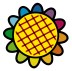 序號班別教  師上課內容上課期程上課時間及地點12A廖燦文第一節：數學第二節：數學第三節：國語(閱讀)第四節：體能休閒106.7.03(一)～106.7.07(五)106.7.10(一)～106.7.14(五)（共10天）406教室(中強二樓)08：40～12：0023A簡心怡第一節：數學第二節：數學第三節：體能休閒第四節：國語(閱讀)106.7.03(一)～106.7.07(五)106.7.10(一)～106.7.14(五)（共10天）605教室(中強二樓)08：40～12：0034A游政易第一節：國語第二節：國語第三節：國語(閱讀)第四節：體能休閒106.7.03(一)～106.7.07(五)106.7.10(一)～106.7.14(五)（共10天）美勞教室(中強二樓)08：40～12：0044B廖仁年第一節：數學第二節：數學第三節：體能休閒第四節：國語(閱讀)106.7.03(一)～106.7.07(五)106.7.10(一)～106.7.14(五)（共10天）304教室(中和二樓)08：40～12：0055A陳玫菁第一節：國語第二節：國語第三節：國語(閱讀)第四節：體能休閒106.7.03(一)～106.7.07(五)106.7.10(一)～106.7.14(五)（共10天）自然教室1(中強三樓)08：40～12：0065B謝佩杏第一節：數學第二節：數學第三節：國語(閱讀)第四節：體能休閒106.7.03(一)～106.7.07(五)106.7.10(一)～106.7.14(五)（共10天）自然教室2(中強三樓)08：40～12：0075C紀敏鈴第一節：國語第二節：英文第三節：體能休閒第四節：國語(閱讀)106.7.03(一)～106.7.07(五)106.7.10(一)～106.7.14(五)（共10天）自然教室3(中強二樓)08：40～12：0086A安偉君第一節：數學第二節：國語第三節：國語(閱讀)第四節：體能休閒106.7.03(一)～106.7.07(五)106.7.10(一)～106.7.14(五)（共10天）104教室(中和一樓)08：40～12：0096B陳嘉良第一節：數學第二節：國語第三節：體能休閒第四節：國語(閱讀) 106.7.03(一)～106.7.07(五)106.7.10(一)～106.7.14(五)（共10天）603教室(中強三樓)08：40～12：0010英語班林密治黎盈秀第一節：英語第二節：英語第三節：英語(閱讀)第四節：體能休閒106.7.03(一)～106.7.07(五)106.7.10(一)～106.7.14(五)（共10天）101教室(中和一樓)08：40～12：00